ЗАДАНИЕ  7 классна 06.04-18.04.2020г.по предмету «Композиция прикладная»преподаватель Кузнецова Ольга Владимировнателефон, Вайбер 8-905-146-28-71, электронная почта dchi.7@mail.ruТема: «Гжель»Материалы для работы:  краски гуашь, кисти белка №2-3, лист А3.Объект изображения: Элменты Пермогорской росписи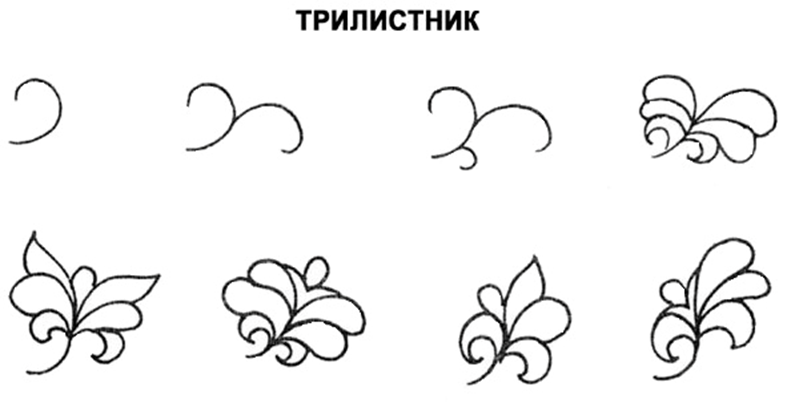 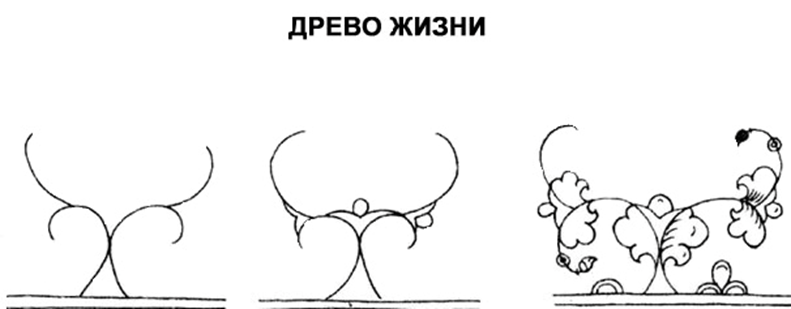 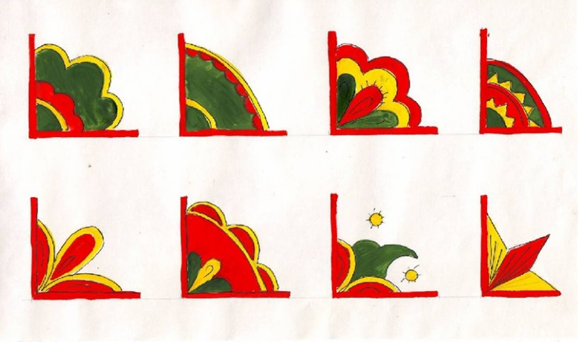 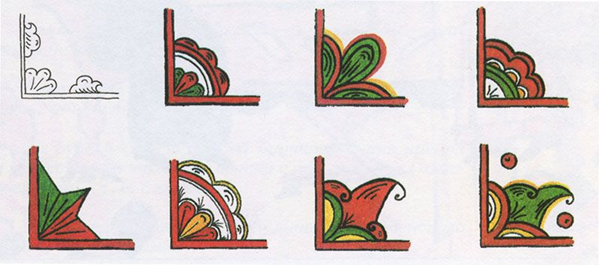 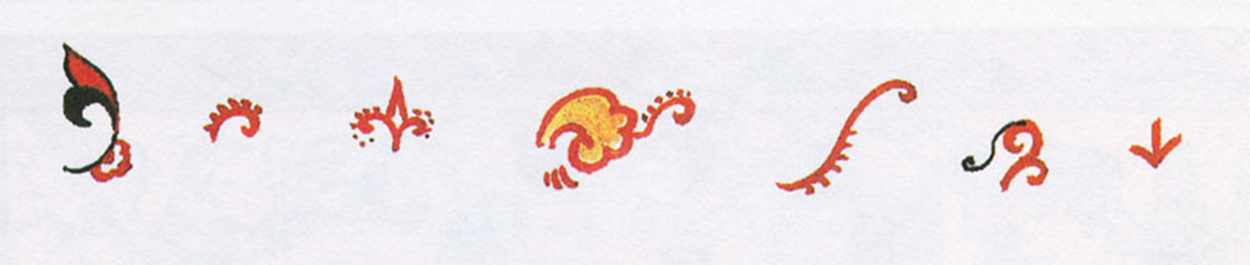 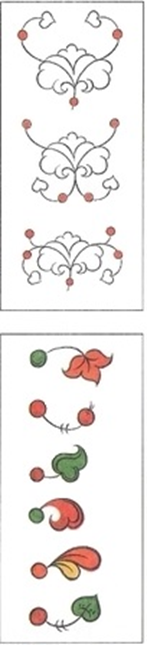 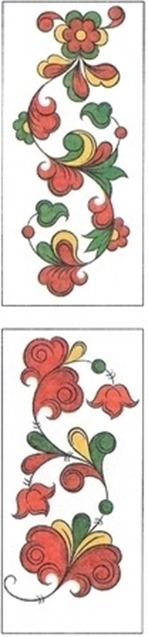 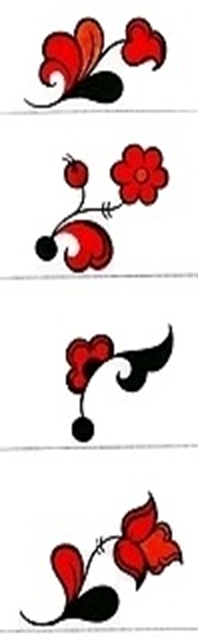 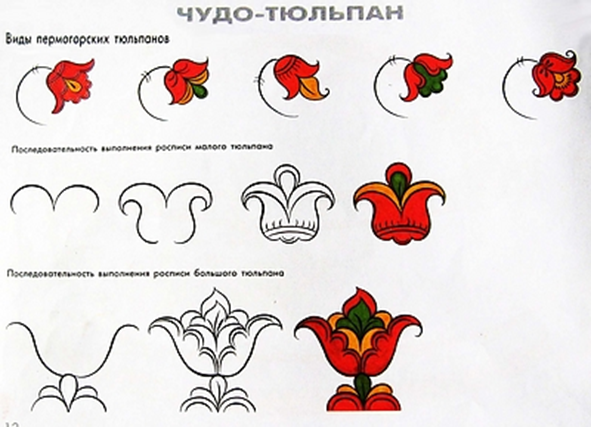 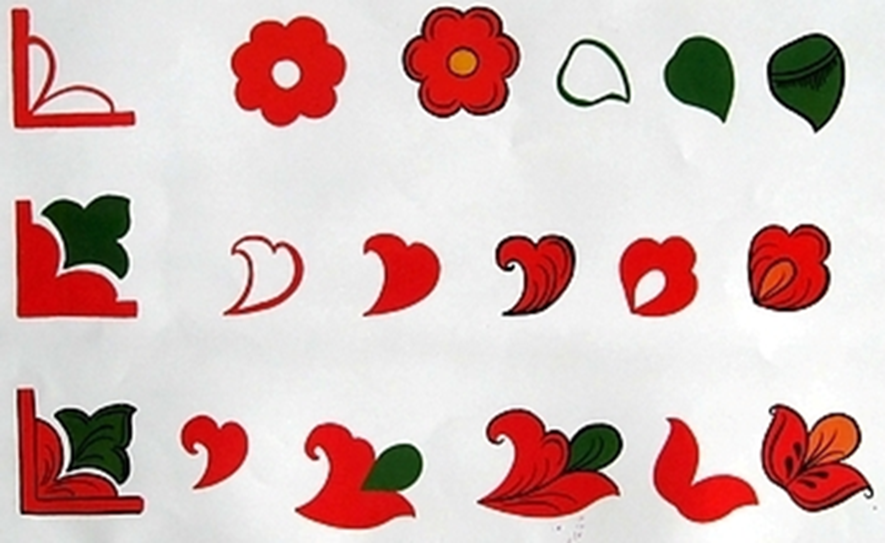 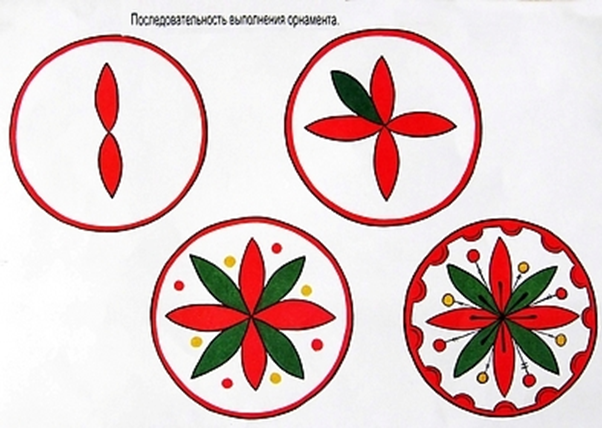 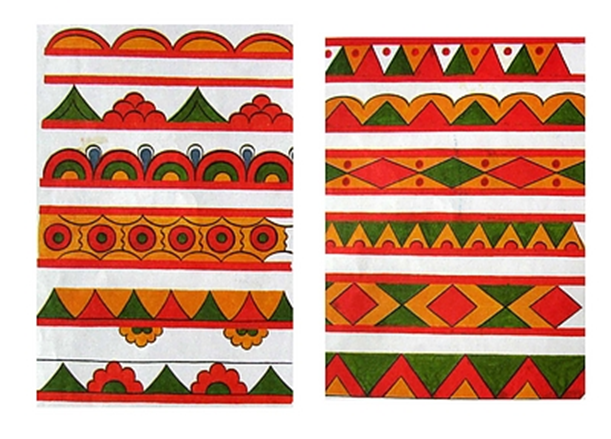 Мотивы Пермогорской росписиПтица.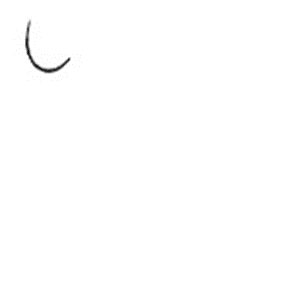 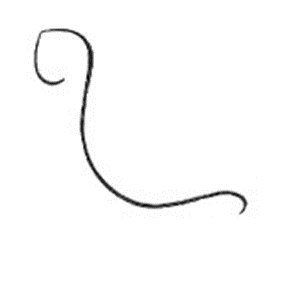 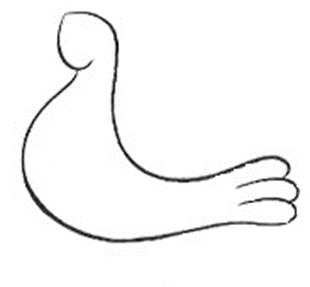 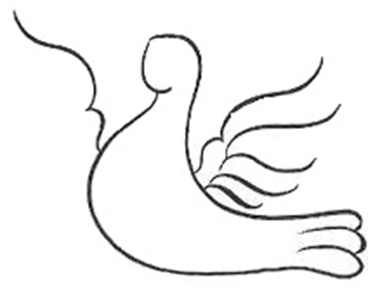 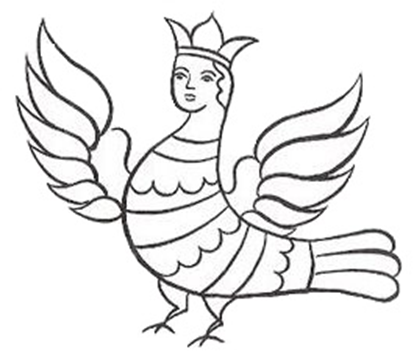 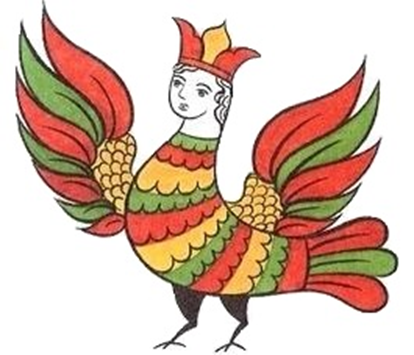 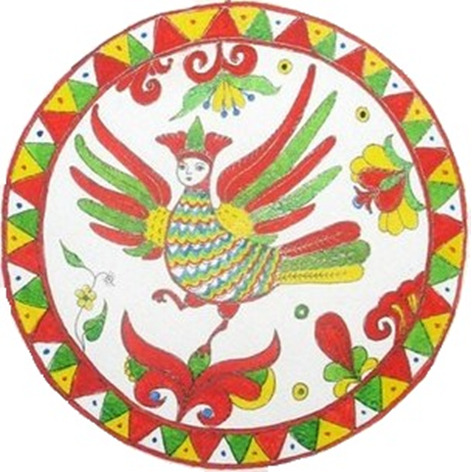 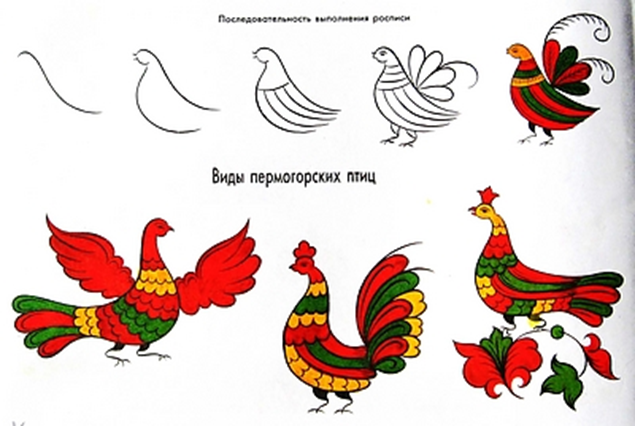 Подготовка  и ход выполнения задания:Посмотрите презентацию «Пермогордская роспись»Выполнение упражнений с использованием основных элементы росписи: «ленточки и бордюры», «углы», «приписки». Скопировать с представленных образцов.Выполнение упражнений с использованием основных мотивов росписи: «Трилистник», «Древо», «Птица Сирин». Скопировать с представленных образцов.Домашнее задание и выполненные работы присылайте на электронную почту dchi.7@mail.ru В теме письма укажите: тему задания, класс, фамилию, имя учащегося. Фото работы должно быть подписано: фамилия, имя, класс